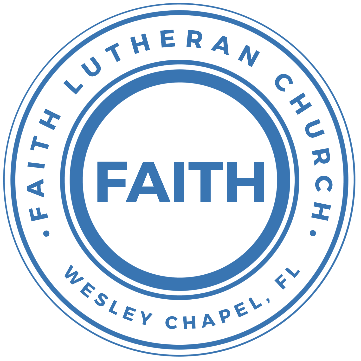 Leading our community into a deep connection in ChristWorship Service for January 2, 2022 at 11 AMWelcomeOpening Song: Oh, You Can't Get to HeavenOh, you can't get to heaven (Oh, you can't get to heaven)
On roller skates (On roller skates)
Oh, you can't get to heaven (Oh, you can't get to heaven)
On roller skates
Oh, you can't get to heaven on roller skates
'Cause you'd roll right past those pearly gates
All my sins are washed away. I've been redeemed.Oh, you can't get to heaven on a pogo stick
'Cause all that jumpin's gonna make you sick.Oh, you can't get to heaven in a rocking chair
'Cause a rocking chair won't get you thereOh, you can't get to heaven in a limousine
'Cause the Lord don't sell no gasolineOh, you can't get to Heaven in dirty jeans
'Cause heaven ain’t got no washing machines.Oh, you can't get to heaven in a rocket ship,
‘Cause there ain’t no rocket that can make that trip.If you wanna get to heaven believe in Jesus name
'Cause it's by His name that we are saved.InvocationConfession and Forgiveness:P: We have come here today to worship the Lord.  In worship we hear the Word of God, we receive God's blessings, and respond with thanks and praise.  We begin by seeking God's blessing of forgiveness.  He has promised to remove the guilt and shame of our sin through the sacrifice of Jesus Christ on the cross.P: Let us confess our sins to the Lord. (a time of silence to reflect and personally confess our sins)P: Heavenly Father,
C: Heavenly Father,P: I have done things that were wrong.
C: I have done things that were wrong.P: I have been mean to others.
C: I have been mean to others.P: I have not obeyed my parents.
C: I have not obeyed my parents.P: I have not obeyed You, God.
C: I have not obeyed You, God.P: But I am very sorry.
C: But I am very sorry.P: Please forgive me.
C: Please forgive me.P: I love You very much.
C: I love You very much.P: And I know You love me, too.
C: And I know You love me, too.P: God has heard your apology.  He loves you very much.  God has told us that when we believe and trust in Him, He makes us His children.  As far as the east is from the west, so far does he remove our sins from us. He has told me to tell you that you are forgiven.  So, as His servant, I forgive you in the name of the Father and of the Son and of the Holy Spirit. C: Amen.Song: God Is So GoodGod is so good. God is so good.
God is so good. He's so good to me.He answers prayer. He answers prayer.
He answers prayer. He's so good to me.He loves me so. He loves me so.
He loves me so. He's so good to me.First Reading - Luke 2:40And the child grew and became strong, filled with wisdom.Reader: This is the Gospel of our Lord.
C: Praise be to You, O Christ.Children's Message  "What Now?"Second Song: Jesus Loves MeJesus loves me this I know, for the Bible tells me so.
Little ones to Him belong, they are weak, but He is strong.Chorus:
Yes, Jesus loves me, yes, Jesus loves me,
Yes, Jesus loves me, The Bible tells me so.Jesus loves me, He who died.  Heaven's gates to open wide.
He will wash away my sin, Let His little child come in.ChorusJesus loves me when I'm good, When I do the things I should.
Jesus loves me when I'm bad, Even though it makes Him sad.ChorusSecond Reading - Luke 2:40–52And the child grew and became strong, filled with wisdom. And the favor of God was upon him. Now his parents went to Jerusalem every year at the Feast of the Passover. And when he was twelve years old, they went up according to custom. And when the feast was ended, as they were returning, the boy Jesus stayed behind in Jerusalem. His parents did not know it, but supposing him to be in the group they went a day's journey, but then they began to search for him among their relatives and acquaintances, and when they did not find him, they returned to Jerusalem, searching for him. After three days they found him in the temple, sitting among the teachers, listening to them and asking them questions. And all who heard him were amazed at his understanding and his answers. And when his parents saw him, they were astonished. And his mother said to him, “Son, why have you treated us so? Behold, your father and I have been searching for you in great distress.” And he said to them, “Why were you looking for me? Did you not know that I must be in my Father's house?” And they did not understand the saying that he spoke to them. And he went down with them and came to Nazareth and was submissive to them. And his mother treasured up all these things in her heart. And Jesus increased in wisdom and in stature and in favor with God and man.Reader: This is the Gospel of our Lord.
C: Praise be to You, O Christ.Children's Message "Jesus at 12"Sermon Hymn – Seek Ye First Seek ye first, the Kingdom of God
and His righteousness
And all these things shall be added unto you.
Allelu, AllelujahAsk and it shall be given unto you
Seek and ye shall find,
Knock and it shall be opened unto you
Allelu, allelujahMan shall not live by bread alone,
But by every word
That proceeds out from the mouth of the Lord.
Allelu, allelujah
Allelu, allelujahSermon – "Lookin’ for Jesus in All the Wrong Places"Prayers: Text in prayer requests to (813) 602-1104‬The Lord's PrayerOur Father who art in heaven, hallowed be Thy name, Thy kingdom come, Thy will be done on earth as it is in heaven.  Give us this day our daily bread; and forgive us our trespasses as we forgive those who trespass against us; and lead us not into temptation, but deliver us from evil.  For Thine is the kingdom and the power and the glory forever and ever.  AmenWords of InstitutionPeaceP: The peace of the Lord be with you all.
C: And also, with you.
P: We greet each other in the peace of Christ.DistributionPrayerBenedictionClosing Song – I See YouGod of love, God of all glory, every day I see new mercy
Great is Your faithfulness
God of love, God of my story, You never fail. 
You never forsake me
Great is Your faithfulnessChorus:
I see You in the morning light.  I feel You in the fire by night
I hear You say, “Child, I am with you. Everything will be alright.”
I see You in the tears that run. I feel You when the healing comes
I hear You say, “Beloved one, I am with you.” 
Every moment of my life
I see You. I see You. I see You. God, I see YouGod of love, God of new vision, Every blessing You have given
Great is Your faithfulness! Oh, how great is Your faithfulnessChorus   I will worship through the storm, 
Through the storm, Through the storm
All my hope is in You Lord, In You Lord, In You Lord 
I see You in the morning light
I feel You in the fire by night
I hear You say, “Child, I am with you.
Everything will be alright.”ChorusOfferingSermon Notes:___________________________________________________________________________________________________________________________________________________________________________________________________________________________________________________________________________________________________________________________________________________________________________________________________________________________________________________________________________________________________________________________________________________________________________________________________________________________________________________________________________________________________________________________________________________________________________________________________________________________________________________________________________________________________________________________________________________________________________________________________________________________Upcoming EventsJanuary 9, 11am – Worship Service
New Series – “Breaking Down the Barriers to a Deeper Faith Life”
Song and DanceJanuary 16, 4pm – Confirmation
Location - TBDJanuary 20, 7 PM Council Meeting
Zoomwww.FaithWesleyChapel.comFaith YouTube 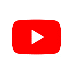 @FaithWesleyChapel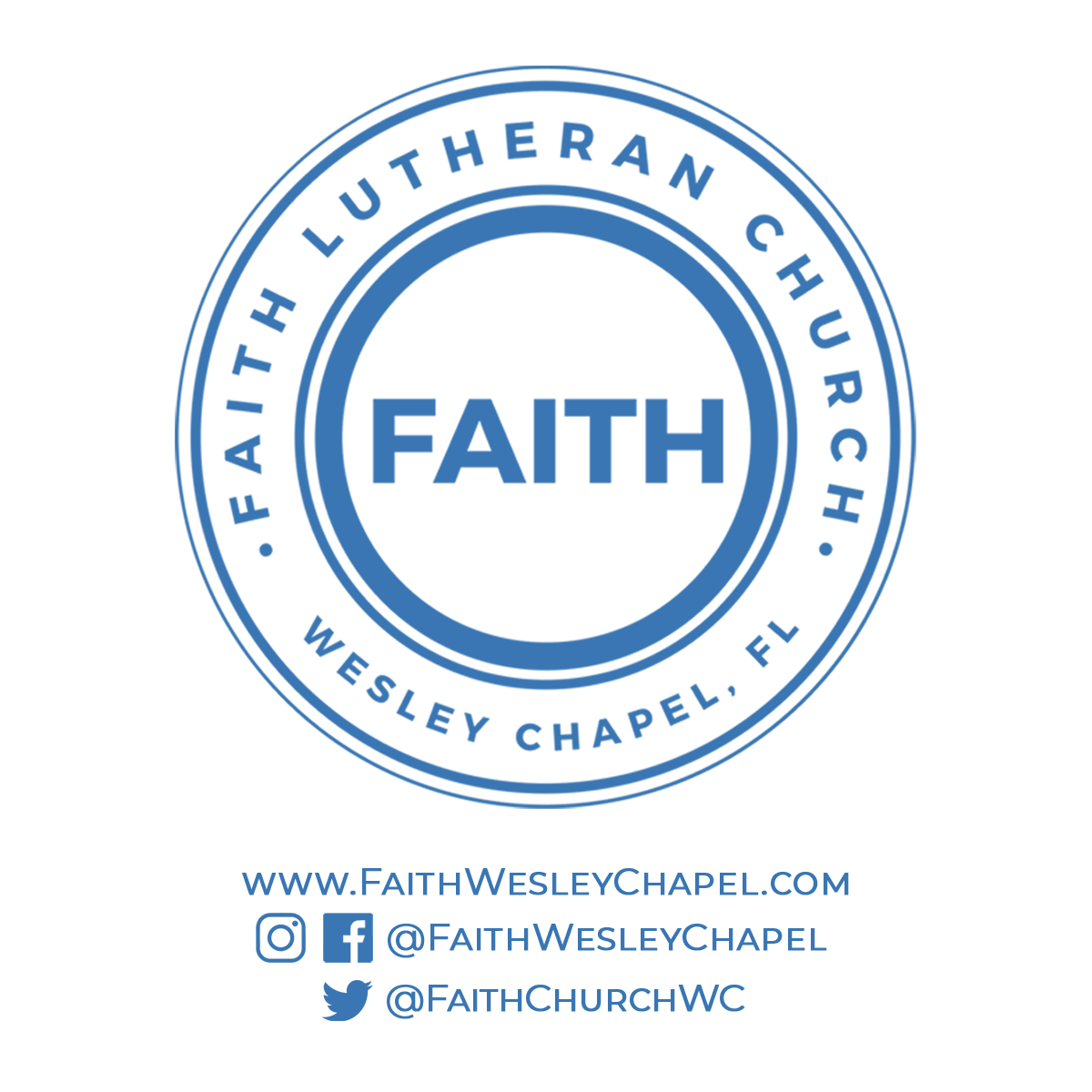 @FaithWesleyChapel@FaithChurchWC